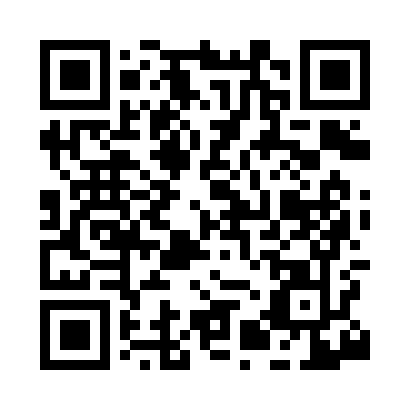 Prayer times for Dolington, Pennsylvania, USAMon 1 Jul 2024 - Wed 31 Jul 2024High Latitude Method: Angle Based RulePrayer Calculation Method: Islamic Society of North AmericaAsar Calculation Method: ShafiPrayer times provided by https://www.salahtimes.comDateDayFajrSunriseDhuhrAsrMaghribIsha1Mon3:565:341:045:038:3310:112Tue3:575:341:045:038:3310:103Wed3:585:351:045:038:3310:104Thu3:595:361:045:038:3310:095Fri3:595:361:045:038:3210:096Sat4:005:371:045:038:3210:087Sun4:015:371:055:038:3210:088Mon4:025:381:055:038:3110:079Tue4:035:391:055:038:3110:0710Wed4:045:391:055:038:3010:0611Thu4:055:401:055:038:3010:0512Fri4:065:411:055:038:3010:0413Sat4:075:421:055:038:2910:0314Sun4:085:421:065:038:2810:0315Mon4:095:431:065:038:2810:0216Tue4:105:441:065:038:2710:0117Wed4:115:451:065:038:2710:0018Thu4:125:451:065:038:269:5919Fri4:145:461:065:038:259:5820Sat4:155:471:065:038:249:5721Sun4:165:481:065:038:249:5522Mon4:175:491:065:028:239:5423Tue4:195:501:065:028:229:5324Wed4:205:511:065:028:219:5225Thu4:215:521:065:028:209:5126Fri4:225:521:065:028:199:4927Sat4:245:531:065:018:189:4828Sun4:255:541:065:018:179:4729Mon4:265:551:065:018:179:4530Tue4:275:561:065:008:159:4431Wed4:295:571:065:008:149:42